Year 1 Spellings  Autumn 2 Week 1Words with ai and oi (We will hardly ever find these graphemes at the end of words)Year 1 MathsWe are learning all of the number bonds to 10: 0+10=10, 1+9=10, 2+8=10, 3+7=10, 4+6=10, 5+5=10, 6+4=10, 7+3=10, 8+2=10, 9+1=10, 10+0=10In maths this week we were introduced to the - symbol and found out about addition and subtraction fact families: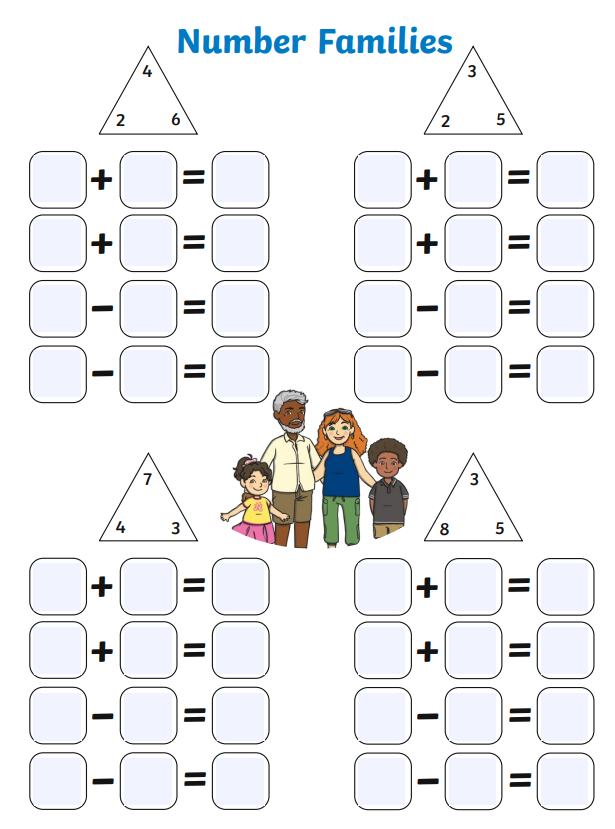 aioiCommon exception wordrainwait		train	paid		afraidoiljoincoinpointsoilthere